АДМИНИСТРАЦИЯ ГОРОДА БЕРДСКАПОСТАНОВЛЕНИЕ28.10.2022                                                               		              №_4598О предоставлении разрешения на условно разрешенный вид использования земельного участка с кадастровым номером 54:32:010805:2028В соответствии со статьей 39 Градостроительного кодекса Российской Федерации, решением Совета депутатов города Бердска от 17.09.2020 № 399 «Об утверждении Правил землепользования и застройки города Бердска», на основании заключения о результатах общественных обсуждений по вопросам предоставления разрешения на отклонение от предельных параметров разрешенного строительства, реконструкции объектов капитального строительства и предоставления разрешения на условно разрешенный вид использования земельных участков от 24.10.2022, рекомендации комиссии по подготовке проекта Правил землепользования и застройки муниципального образования города Бердска от 26.10.2022, руководствуясь Уставом города Бердска,ПОСТАНОВЛЯЮ:1. Предоставить разрешение на условно разрешенный вид использования земельного участка с кадастровым номером 54:32:010805:2028, общей площадью 120 кв.м., расположенного по адресу: Новосибирская область, г. Бердск, в районе дома №17 по ул. Красный Сокол - «Коммунальное обслуживание» кодовое обозначение 3.1 (приложение).2. Опубликовать настоящее постановление в газете «Бердские новости», сетевом издании «VN.ru Все новости Новосибирской области» и разместить на официальном сайте администрации города Бердска.3. Контроль за исполнением настоящего постановления возложить на заместителя главы администрации (по строительству и городскому хозяйству) Захарова В.Н.И.о. Главы города Бердска							       В.Н. ЗахаровД.С.ЕсиковА.А.Горбачева20079ПРИЛОЖЕНИЕк постановлению администрации города Бердскаот _28.10.2022_ № _4598Местоположение земельного участка в отношении которого запрашивается разрешение на условно разрешенный вид использования земельного участка с кадастровым номером 54:32:010805:2028, общей площадью 120 кв.м., расположенного по адресу: Новосибирская область, г. Бердск, в районе дома №17 по ул. Красный Сокол - «Коммунальное обслуживание» кодовое обозначение 3.1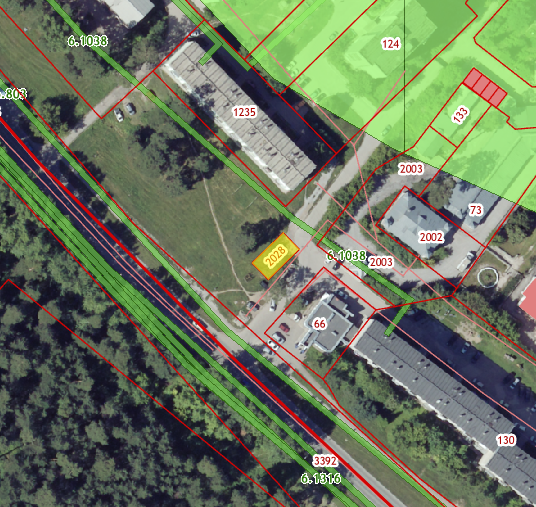 __________________